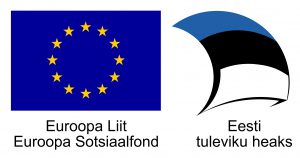 Tegevus 8.8 „Täiendav keeleõpe kutse- ja kõrghariduses“ IVKeeleõppeprojekt: Keelelaager: Õnnetusjuhtumile reageerimine eesti ja vene keelesPlaneeritud tegevused olid perioodile: 4.-6. mai 2020, kuid COVID-19 pandeemiast tingitud eriolukorra tõttu on edasi lükkunud. Projekti tegevusi ei ole olnud võimalik teha distantsõppena, sest keeleõpe on planeeritud koos tegevustega (esmaabi, jne). Loodame projektitegevusi teha 2022 kevadel kui võimalik-Keeleõppelaager on kolme rakenduskõrgkooli ühisprojekt (Sisekaitseakadeemia, tallinna tehnikakõrgkool ja Tallinna tervishou Kõrgkool), kus osalevad kõigi kolme kooli õppurid ja nii keele- kui erialaõppejõud. Kaasatud saavad olema nii eesti kui vene emakeelega õppurid ja tegvused on planeeritud tandemõppe vormis, kus arendatakse nii eesti kui vene keele oskust.Vene ja eesti keele õppe eesmärk (üldkeel ja erialane keel on omavahel seotud):parendada kolme kõrgkooli õppurite üldkeele (eesti ja vene) ja erialase eesti ja vene keele oskust ja seeläbi parendada nii eesti kui ka vene keeles toimetulekut töösituatsioonides tulevasel töökohal;parendada töösituatsioonides meeskonnatöö tegemise oskust.Projekt toimub 3 päeva, 18 tundi aktiivset tööd + eelnev iseseisev töö